ESCOLA MUNICIPAL PROF. MICHEL KAIRALLA – EDUCAÇÃO INFANTIL E ENSINO FUNDAMENTALRua Tapajós, 186 – Vila Americana – CEP: 86380-000 – Fone: (43)3538-8138    ANDIRÁ – PRmichelkairalla@hotmail.comAut. De Func. Dec. 2.848/77 – D.O.E. 20/01/77ATA Nº 01/2021 - Eleição para os Membros do Conselho Escolar - biênio 2021/2023 da Escola Municipal Prof. Michel Kairalla – Educação Infantil e Ensino Fundamental feita pelo sistema MEET de comunicação, em decorrência da Pandemia COVID 19.Aos vinte e sete dias do mês de setembro do ano de dois mil e vinte um, em sistema on-line, disponibilizado pela plataforma MEET, reuniram-se Equipe Pedagógica e Administrativa, Professores, A.P.M.F. (Associação de Pais, Mestres e Funcionários) e Conselho Escolar para uma reunião a pedido da Presidência deste Conselho Escolar, Sandra Cristina Martins Magiolo. Tal reunião ocorreu de forma interativa, em decorrência do atual sistema pandêmico que encontra-se no mundo, impossibilitando via decreto a proibição de aglomeração de pessoas, dado o perigo de contágio. Os membros foram notificados previamente via e-mail e whatsapp. A Diretora no uso da palavra agradeceu a presença de todos e iniciou informando que o motivo desta reunião será a eleição do novo Conselho Escolar da Escola Municipal Prof. Michel Kairalla – Educação Infantil e Ensino Fundamental, para o biênio 2021/2023, com a explanação do Estatuto do Conselho Escolar, esclareceu sobre cada função. Prosseguindo, a Presidente explicou que a eleição do Representante de Pais de alunos foi realizada presencial, seguindo todos os protocolos de segurança e distanciamento, permitindo que todos que tivessem interesse em compor o conselho ou votar pudessem participar, em seguida solicitou aos presentes que se manifestassem de livre e espontânea vontade quem se deliberasse a fazer parte dessa nova diretoria. Informou que após essa votação, que os membros eleitos terão que fazer uma outra votação entre os eleitos para exercer a função de vice-presidente, sendo este já composto nesse novo conselho. Foi colocada em votação, informando os benefícios que ocorrem quando cada membro cumpre o seu papel dentro do Conselho Escolar na Instituição de Ensino e que as mudanças acontecem para melhorar o desempenho das atividades, o Conselho Escolar é responsável por zelar pela manutenção e por participar da gestão administrativa, pedagógica e financeira da escola. Além disso, tem um papel fundamental na democratização da Educação, auxilia na gestão escolar e contribui para a qualidade do Ensino. Após a votação ficou assim constituído os novos membros do Conselho Escolar: Presidente - Sandra Cristina Martins Magiolo, RG. 4.057.192-2; Representante da Equipe Pedagógica - Flávia Aparecida de Moraes, RG. 9.103.900-1, Suplente Representante da Equipe Pedagógica - Aparecida Carfi dos Santos Turim, RG. 1.784.792; Representante do Corpo Docente - Cláudia Cristina Leonardo, RG. 4.344.798-0, Suplente Representante do Corpo Docente - Cássia Patrícia Menoti Gomes dos Santos, RG. 6.387.027-7; Representante da Equipe Administrativa – Anselmo Domingos Giroldo, RG. 5.441.075-1; Representante dos Funcionários – Vivian Aparecida dos Santos, RG. 7.769.708-1, Suplente Representante dos Funcionários – Ana Kátia Corrêa Morais, RG.7.369.503-1; Representante de Pais de Alunos – Bruna Caroline Belo Gonçalves Gasparini, RG. 12.473.475-4 , Suplente Representante de Pais de Alunos – Leiridian da Silva Duria, RG. 10.652.208-1; Representante da A.P.M.F. - Weder Archangelo, RG. 10.686.686-4, Suplente Representante da A.P.M.F.- Ana Paula Quesada Esposito Belchor, RG.7.379.551-6; Representante da Comunidade local - Alexandre Mendes Pereira, RG. 7.536.874-7; Suplente Representante da Comunidade local – Cláudia David dos Santos Oliveira, RG. 6.681.873-8. Foi comunicado que não tem funcionário para exercer a função de suplente do cargo de Representante da Equipe Administrativa, ficando um só profissional da Instituição de Ensino, sendo este o único conselheiro nesse cargo. Posteriormente, foi feita a nova eleição entre os componentes eleitos para assumir a função de vice-presidente desse Conselho Escolar, lembrando que só tem direito a voto para a escolha deste cargo os membros do Conselho Escolar ficando assim a mais votada a Senhora Flávia Aparecida de Moraes, representante da Equipe Pedagógica, na qual prometeu assumir as atribuições do cargo com compromisso. Após a explanação, deixou a palavra livre para comentários e perguntas para que qualquer dúvida fosse dirimida e como ninguém se manifestou, foi encerrada a reunião. Nada mais havendo a ser tratado, eu, secretário “ad hoc”, Anselmo Domingos Giroldo, lavrei a presente ata que segue assinada por mim e pelos membros presentes. Andirá, 27 de setembro de 2021.Anselmo Domingos Giroldo – RG.5.441.075-1__________________________________________Secretário “ad hoc”Sandra Cristina Martins Magiolo – RG. 4.057.192-2 ______________________________________Presidente do Conselho EscolarFlávia Aparecida de Moraes – RG.9.103.900-1 _________________________________________Representante da Equipe PedagógicaAparecida Carfi dos Santos Turim – RG. 1.784.792______________________________________Suplente da Equipe PedagógicaCláudia Cristina Leonardo – RG.4.344.798-0 ___________________________________________Representante do Corpo DocenteCássia Patrícia Menoti Gomes dos Santos – RG.6.387.027-7_______________________________Suplente Repres. do Corpo DocenteAnselmo Domingos Giroldo – RG.5.441.075-1 __________________________________________Representante da Equipe AdministrativaWeder Archangelo - RG. 10.686.686-4    ____________________________________________Representante da A.P.M.F.Ana Paula Quesada Esposito Belchor – RG.7.379.551-6	_________________________________Suplente Representante da A.P.M.F.Vivian Aparecida dos Santos – RG. 7.769.708-1	_______________________________________Representante dos FuncionáriosAna Kátia Corrêa Morais – RG.7.369.503-1	 ____________________________________________Suplente Representante dos FuncionáriosBruna Caroline Belo Gonçalves Gasparini – RG. 12.473.475-4______________________________Representante de Pais de AlunosLeiridian da Silva Duria - RG. 10.652.208-1__________________________________________Suplente Representante de Pais de AlunosAlexandre Mendes Pereira– RG.7.536.874-7____________________________________________Representante da Comunidade localCláudia David dos Santos Oliveira – RG. 6.681.873-8_____________________________________Suplente Representante da Comunidade localFlávia Aparecida de Moraes – RG. 9.103.900-1 _________________________________________Vice-Presidente do Conselho Escolar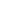 